MySQL 5.5.19数据库的安装前置条件：Windows 32位操作系统下午MySQL数据库安装文件mysql-5.5.19-win32.msi2、安装步骤：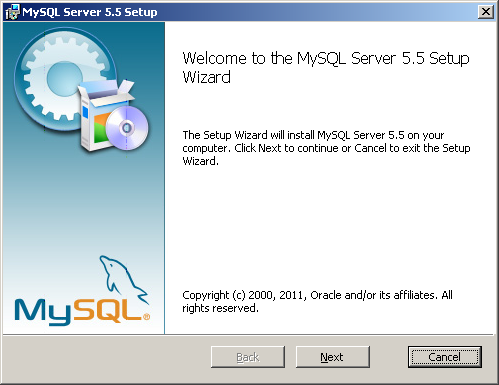 Next进入下一步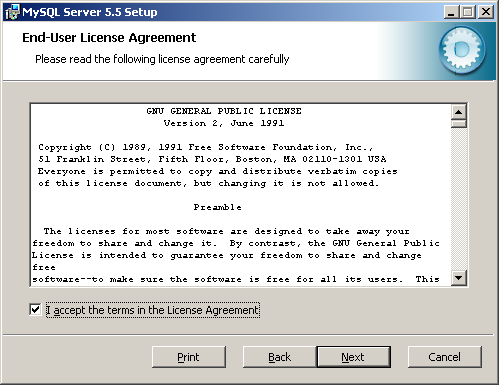 勾选同意协议，点击Next进入下一步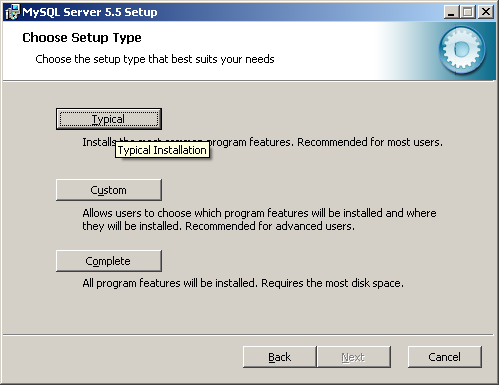 选择Trical进入下一步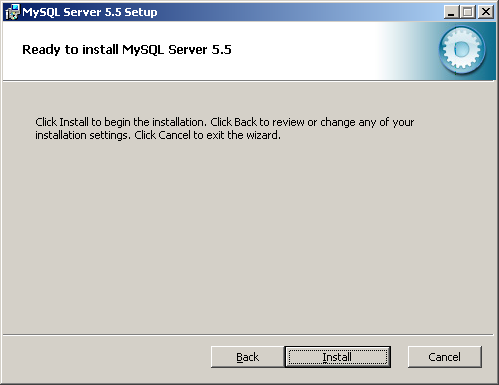 点击install执行安装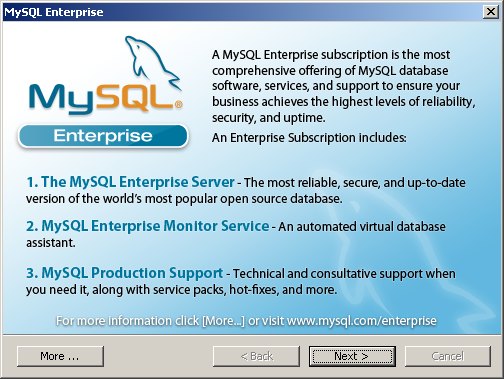 如果弹出上图对话框，点击next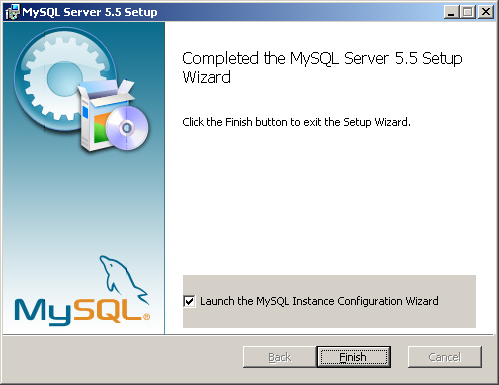 点击finish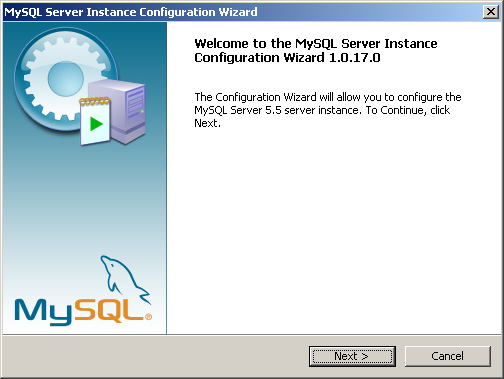 点击Next进入下一步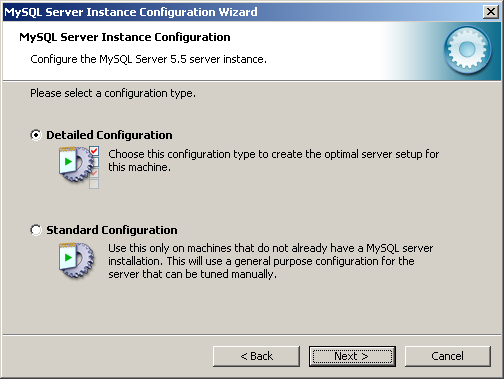 点击Next进入下一步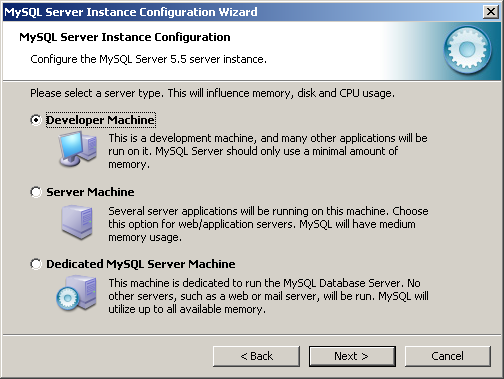 点击Next进入下一步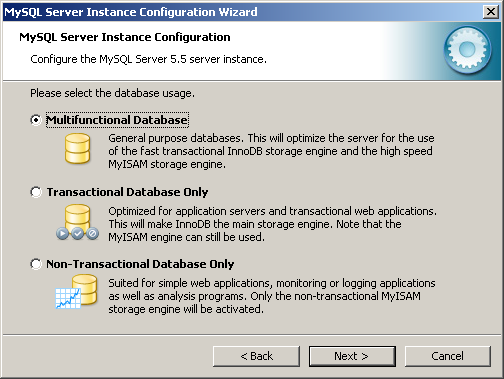 点击Next进入下一步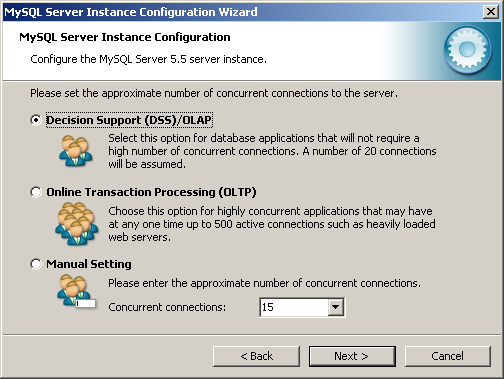 点击Next进入下一步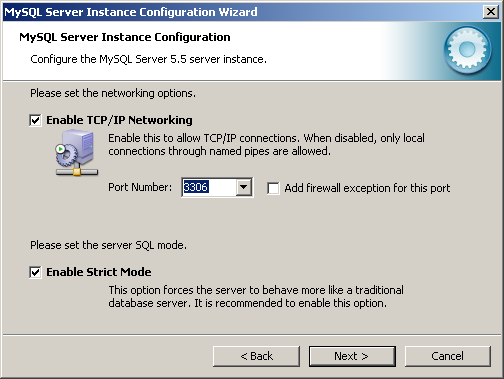 点击Next进入下一步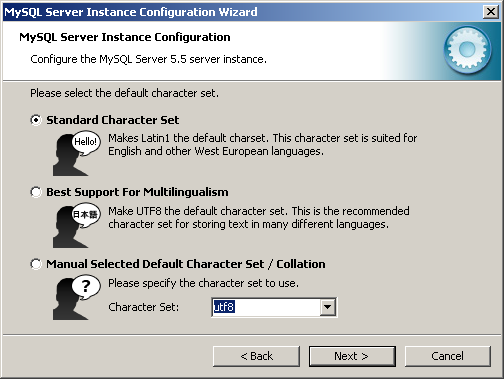 重要：不能错过，勾选第三项，并选择字符集为utf8然后Next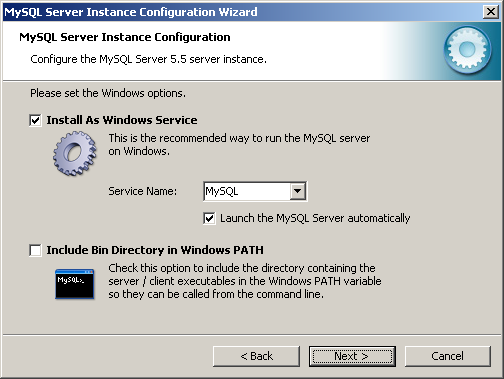 点击Next进入下一步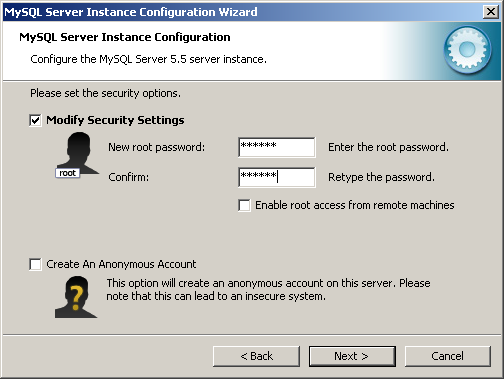 重要：输入数据库root，帐号的密码和确认密码，比如123456。并牢记。点击Next进入下一步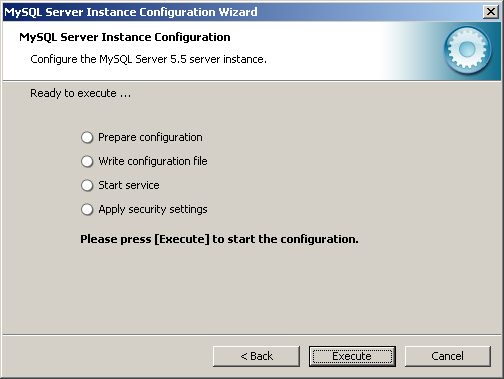 点击Exceute进入下一步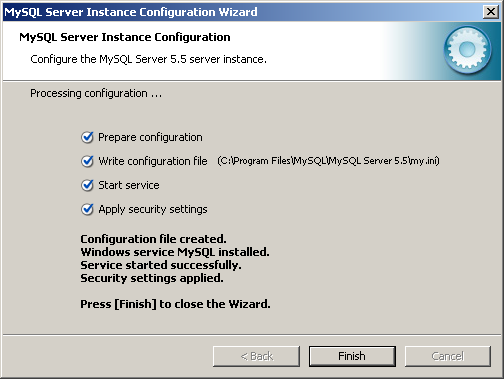 点击Finish完成安装。3、检测安装是否正确进行开始>程序>MySQL中找到执行MySQL的快捷方式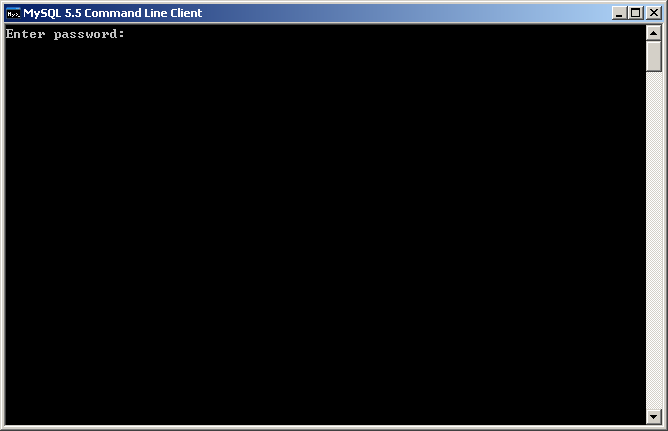 输入安装时设置的root帐号：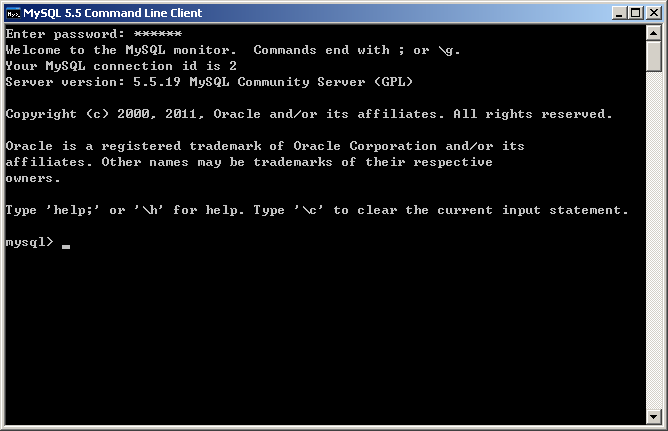 测试成功。由于使用命令行操作数据库很麻烦，所以我们使用第三方的数据辅助工具navicat8_mysql_csnavicat8_mysql_cs的安装下载navicat8_mysql_cs.exe安装文件安装步骤: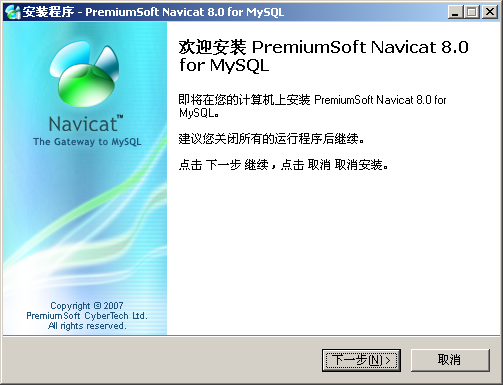 下一步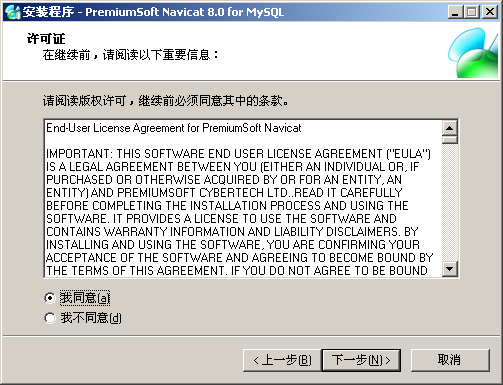 勾选我们同意进入下一步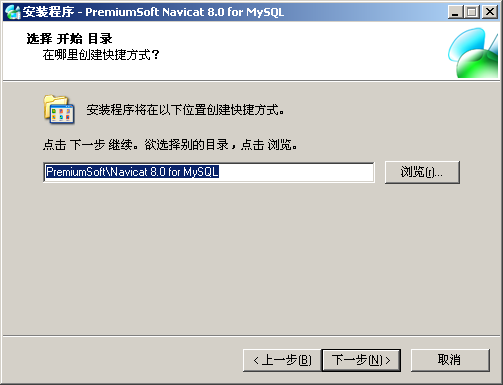 下一步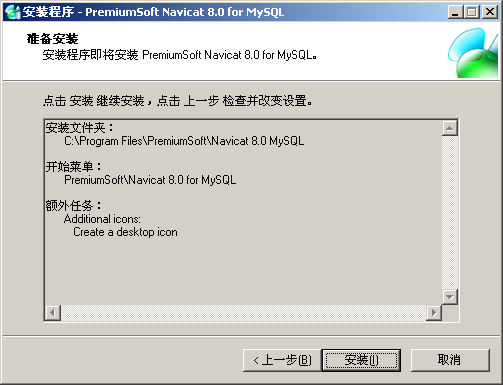 点击安装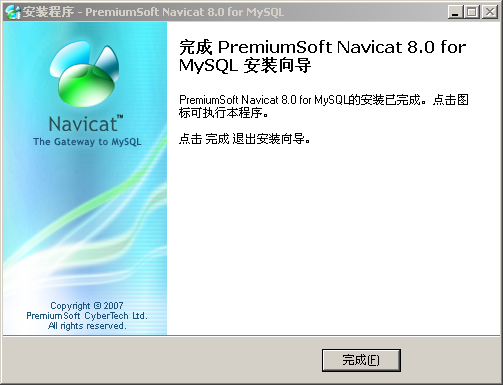 点击完成，完成安装。navicat8_mysql_cs的使用点击桌面快捷方式Navicat for MySQL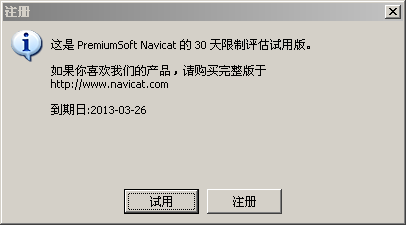 点击注册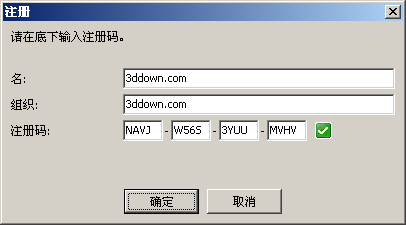 按照上图内容输入注册信息，点击确定进行操作界面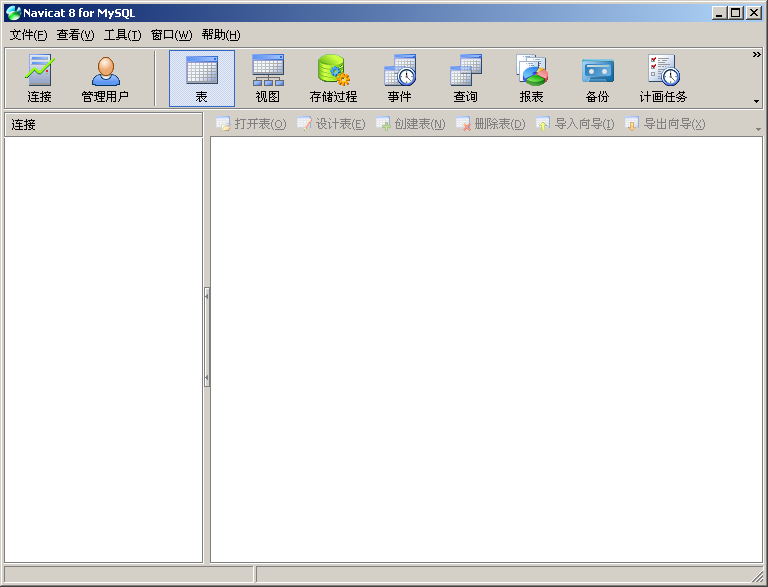 点击连接，进行连接输入对话框界面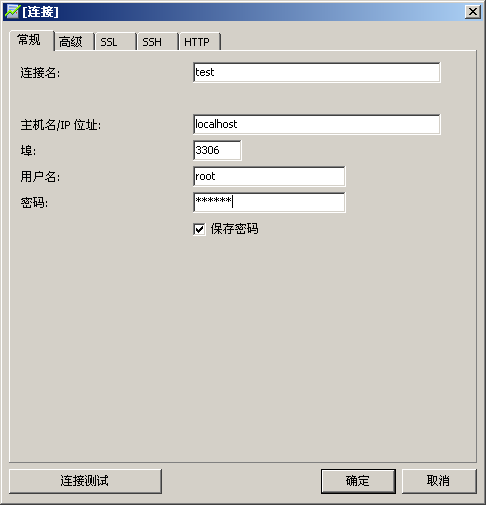 任意输入连接名如test，并输入安装时的root密码，进行连接测试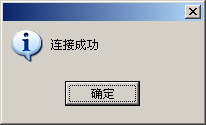 确定，确定双击左侧窗口的test可以展开相关项目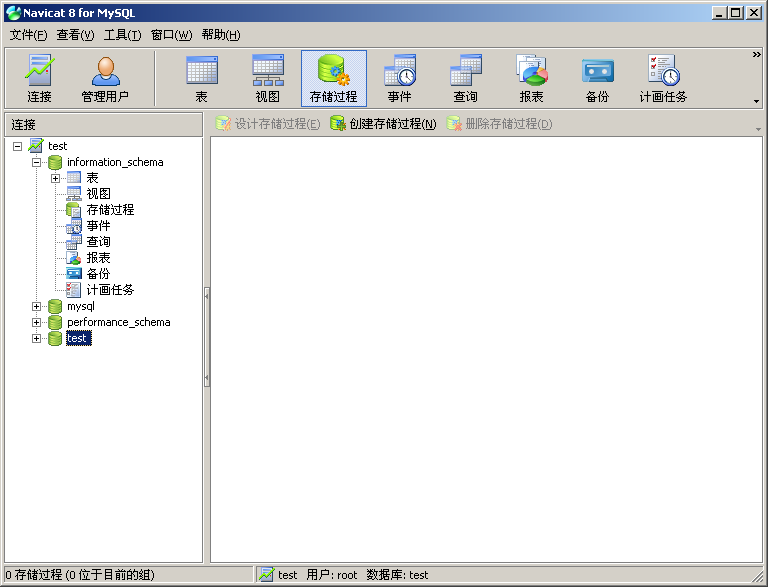 创建数据库mystock在左侧中间test上右键，选择”创建数据库”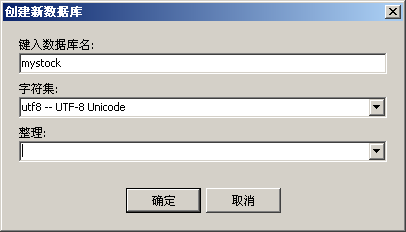 输入数据库名“mystock”选择字符集为“utf8 -- UTF-8 Unicode”然后确定数据库脚本的导入前置每件准备好“库存管理系统”提供的sql脚本文件mystock.sql用导入向导进行导入在左侧中间test下”mystock”上右键，选择“运行批任务文件…”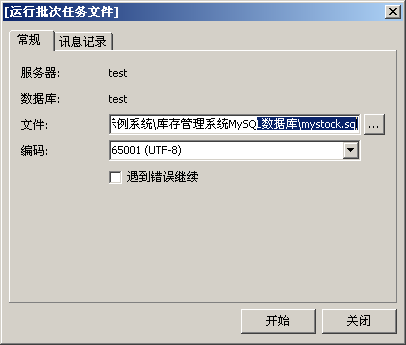 点击空白框右侧按钮，选择脚本文件“mystock.sql”，然后点击开始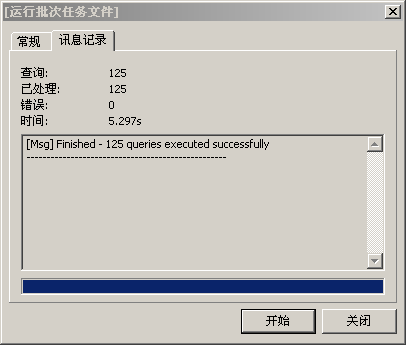 出现successfully后点击关闭展开test>mystock>表,则可以看到导入的相关表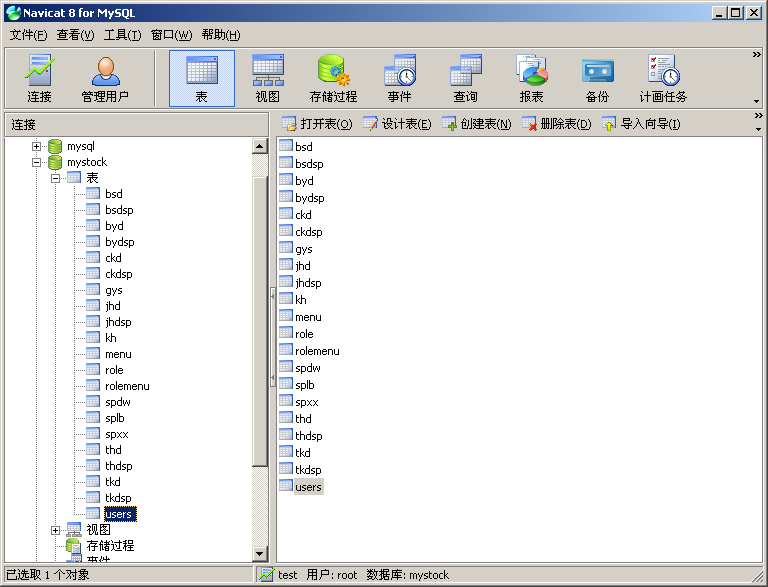 再双击任意一表名左侧的图标即可观看到表中的数据，比如users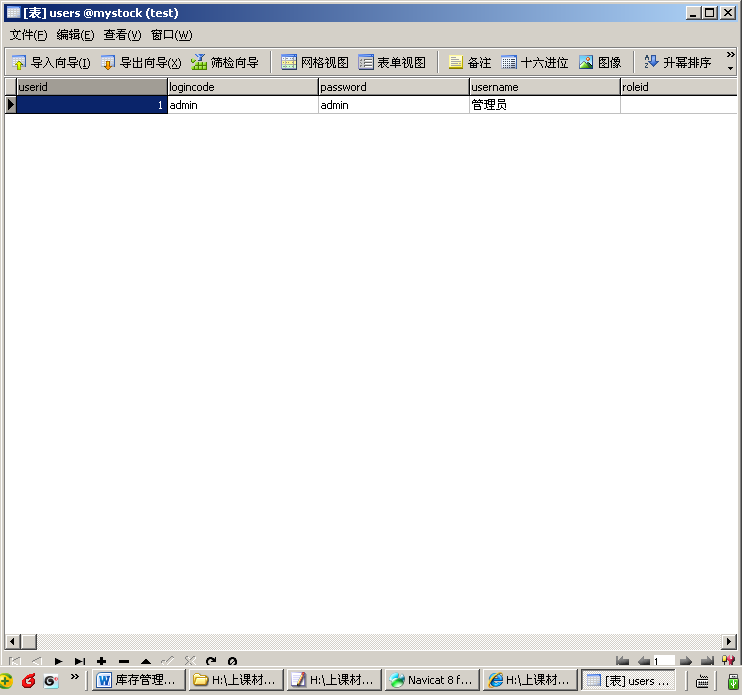 Web服务器tomcat的安装前置条件JDK1.6的安装，请参照相关Java开发环境和运行环境搭建的相关文档。准备tomcat安装文件tomcat的安装(7.0版)tomcat服务器不需要特殊的安装，只需要把所有文件复制到一个盘符或者文件夹下即可所有文件如下图所示：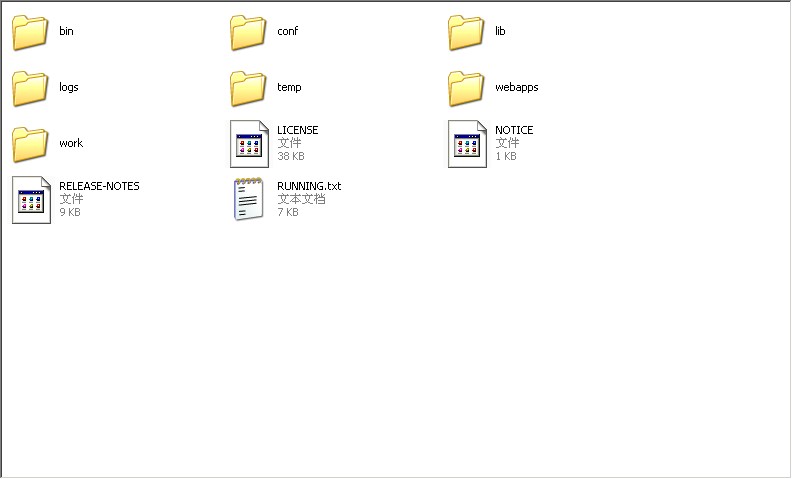 测试tomcat是否正常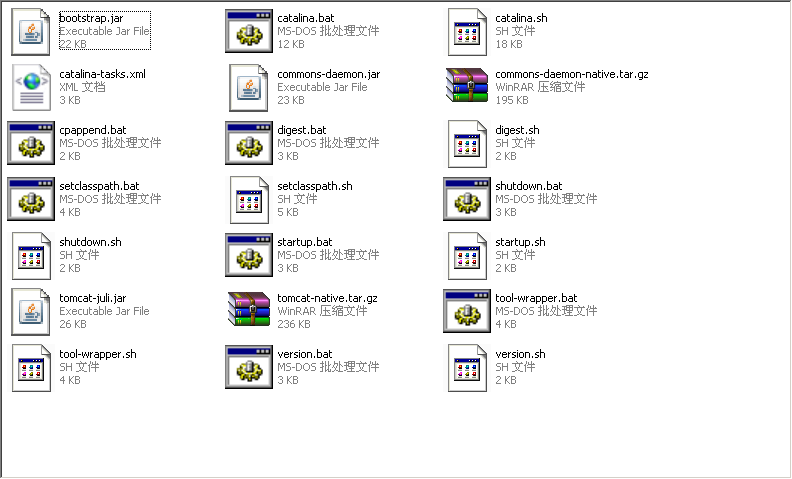 在tomcat根目录的bin目录下，找到” startup.bat”,双击运行出现如下窗口并未报任何异常则起动正常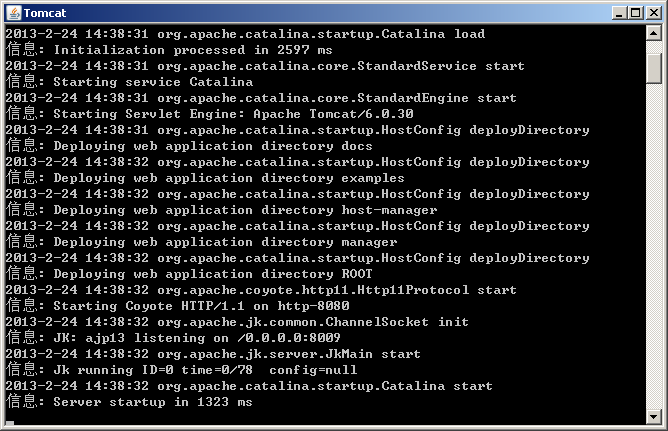 停止tomcat服务启动浏览器，在地址栏中输入http://localhost:8080进行访问，出现如下页面，表示tomcat运行完全正常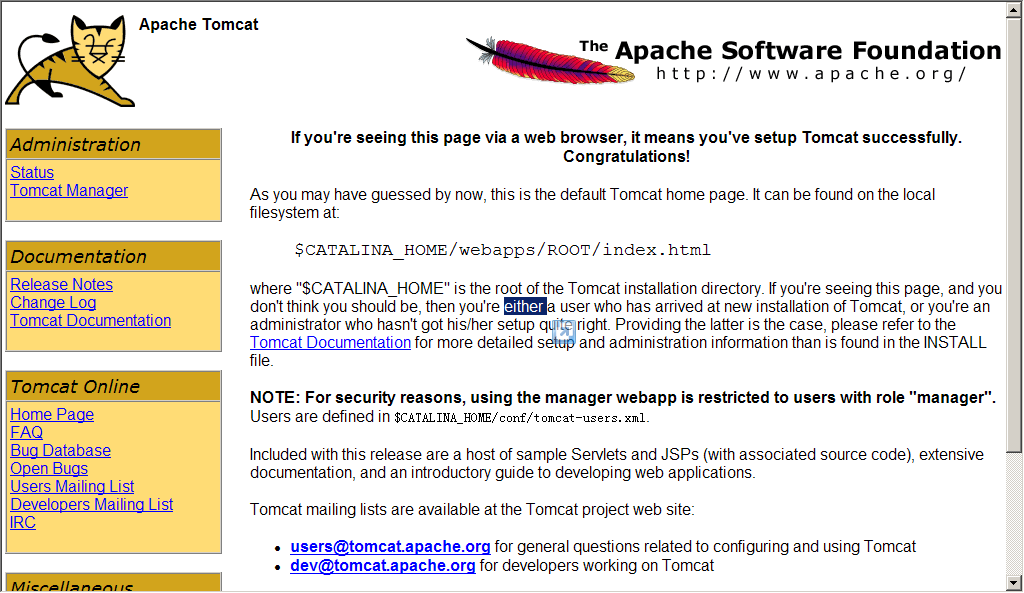 在bin目录下执行” shutdown.bat”批处理文件布署“库存管理系统”到tomcat服务器上把MyStock.war复制到tomcat的webapps文件夹下运行tomcat的bin目录下的startup.bat批处理，运行tomcat web服务浏览系统在浏览器地址栏输入：http://localhost:8080/MyStock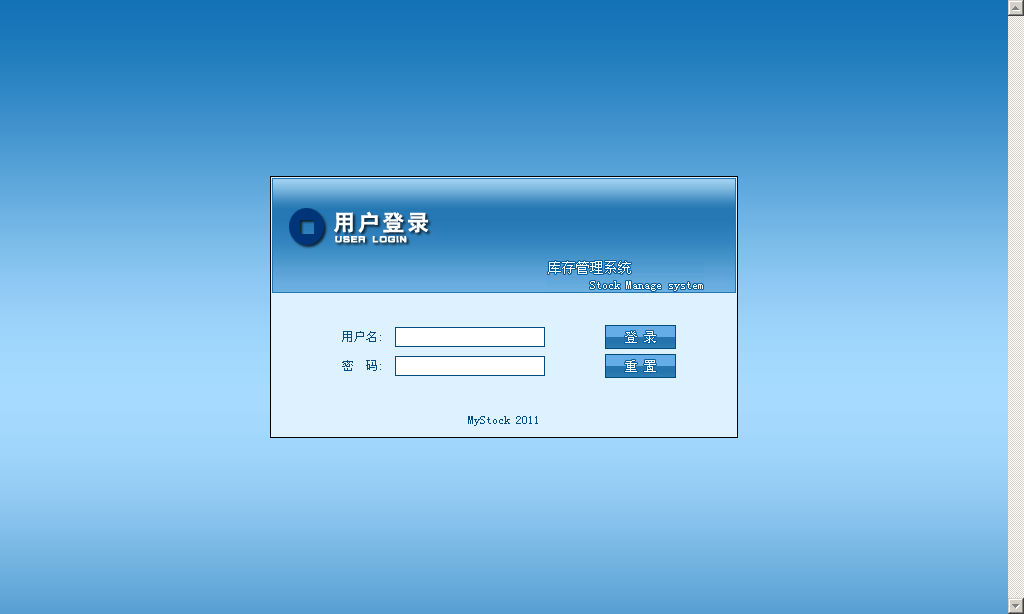 输入登陆默认用户名admin,密码admin点击登陆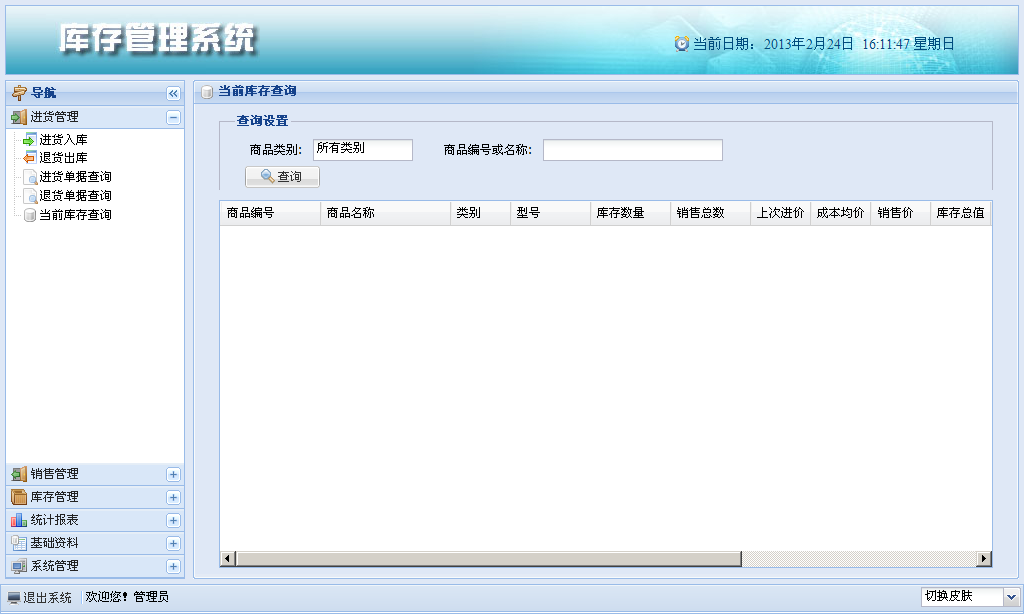 至此测试环节已经全部搭建完成